http://www.rinogroep.nl/			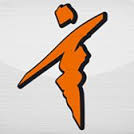 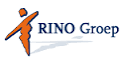 Bij – en nascholingAUTISME COLLEGE i.s.m. Dr. Leo KannerhuisSCHOLINGSAANBOD AUTISME COLLEGE  Start Post-hbo / postacademisch niveau 
Autismecongres (C15020)					9 okt 2015. 
Post-hbo opleiding autismespecialist (AU15B)	Houd mij op de hoogte. Post-hbo opleiding autismedeskundige (AU161)		14 apr 2016. Post-hbo specialisatieopleiding comorbiditeit naast autisme (AU162)14 jan 2016. Post-hbo praktijkonderzoek autisme (AU163)			mar 2016. Verdiepingsmodule autisme: opleiding en werk (KIRA methodiek) (A1674)15 apr 2016. Diagnostiek autisme bij kinderen (A1675)			11 jan 2016. Behandelen van kernvaardigheden bij kinderen met autisme (B1631)13 jun 2016.Doelmatig begeleiden van jongeren met autisme (E1528)Houd mij op de hoogte. Psycho-educatie aan ouders en hun kind met autisme (A1648) 1 apr 2016. Cognitieve gedragstherapie bij kinderen en jongeren met autisme (B1552)12 nov 2015Cognitieve gedragstherapie bij kinderen en jongeren met autisme (A1601)26 mei 2016. Diagnostiek autismespectrumstoornissen bij volwassenen (A1607)5 jan 2016. Testdiagnostiek bij volwassenen met een autismespectrumstoornis (ASS) (A1677)7 jun 2016. Emotieregulatie en stressmanagement met cognitieve gedragstherapie bij mensen met ASS (E1503)22 okt 2015. Emotieregulatie en stressmanagement met cognitieve gedragstherapie bij mensen met ASS (A1653)23 mar 2016. Emotieregulatie en stressmanagement met cognitieve gedragstherapie bij mensen met ASS (A1654)29 jun 2016. EMDR bij mensen met autisme (A1624)18 mar 2016. Autisme en hechting (E1529)8 okt 2015. Autisme en comorbiditeit (E1527)Houd mij op de hoogte. Autisme en andere culturen (E1521)9 nov 2015. Autisme bij vrouwen (A1606)22 mar 2016. Autisme bij ouderen (A1603)12 jan 2016. Seksualiteit bij mensen met autisme (E1531)14 okt 2015. Seksualiteit bij mensen met autisme (B1654)18 mei 2016.Kennismaken met de Methode Heijkoop (A1605)12 apr 2016. Voorkomen van verslavingsproblematiek bij cliënten met autisme (A1604)30 jan 2016. Omgaan met normaal begaafde (jong)volwassenen met een autismespectrumstoornis binnen RIBW en dagbesteding (IC131)Incompany. Verdiepende teamcoaching: omgaan met normaal begaafde cliënten met autisme binnen RIBW en dagbesteding (IC167)Incompany. Verdiepingsmodule SRH en mensen met een autismespectrumstoornis (IC172)Incompany. Wettelijk tuchtrecht in de geestelijke gezondheidszorg (B1628)22 mar 2016. Start Post-mbo / post-hbo niveau Autismecongres (C1502)9 okt 2015. Basiscursus begeleiden van mensen met autisme (B1562)8 dec 2015. Ontwikkelingsgericht begeleiden van mensen met autisme vanuit de levensloopvisie (IC192)Incompany. Communiceren met cliënten met autisme (A1628)12 apr 2016. Autisme en een verstandelijke beperking (B1637)15 jan 2016. Omgaan met probleemgedrag en agressie bij mensen met autisme (IC190)Incompany. Begeleiden van mensen met autisme in seksualiteit en intieme relaties (IC143)Incompany. Verdiepingsmodule autisme: trainen van vaardigheden (IC189)Incompany. Al jaren werken het Dr. Leo Kannerhuis en de RINO Groep intensief samen op het gebied van opleidingen rond autisme. Inmiddels heeft die samenwerking vorm gekregen in het Autisme College. Met een nog grotere ambitie: niet alleen goede begeleiders en behandelaars opleiden, maar ze ook toegang geven tot actuele en state-of-the-art kennis. Daarbij gaat het enerzijds om het bieden van een compleet aanbod voor de hele keten: van lokale zorg tot basis en specialistische ggz, van normaal begaafd tot verstandelijk beperkt en van jong tot oud. En anderzijds om het verder professionaliseren van de zorg: door praktijkkennis wetenschappelijk te onderbouwen en wetenschappelijke inzichten weer terug te vertalen naar de praktijk, en zo te komen tot een vernieuwend en solide hulpverleningsconcept op basis van het levensloopmodel. Het gaat niet alleen om hulp die gericht is op het leren omgaan met autisme van zowel de persoon met autisme als de mensen in zijn omgeving, maar ook om het succesvol kunnen behandelen van mensen met een autismespectrumstoornis (ASS) wanneer er sprake is van comorbiditeit naast autisme. Meer informatie en nieuws van het Autisme College...

Hieronder vindt u het scholingsaanbod dat vanuit deze samenwerking wordt aangeboden.
Heeft u wensen of (incompany-)opleidingsvragen? Neem dan contact op met onze infodesk:
(030) 230 84 50 of infodesk@rinogroep.nl.